Information for Potential Traders at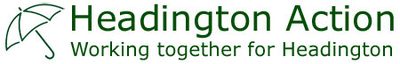 Headington MarketThe rent at Headington market is £25, for 3 x 3 meter pitch per dayTraders are required to supply their own gazebos and set upThere is no electricity on siteAll traders require public liability insurance covering up to £5 millionFood traders are required to be registered and inspected by their local council’s environmental agency and have a minimum star rating of 4Food traders are required to have training of Food & Hygiene to level 2 or aboveAny traders using gas must provide gas safety certificates All relevant paperwork must be brought to every marketAny traders using flammable goods (cooking facilities) must have a fit for purpose, serviced and proven fire extinguisher Traders are expected to be on site by 9am and have vehicles removed by 9.30, traders must trade until 2pmAny amendments to produce sold must be agreed with the Market ManagerAll traders must comply with EHO & Trading Standards requirements whilst tradingTraders selling food must provide adequate hygienic hand washing facilities All food must be covered appropriately & have allergen information available All traders are required to take home their rubbish and ensure their pitch is cleared up at the end of the day